«Масленица для малышей»Цель: создать радостное настроение для детей.Задачи. Воспитательная: создавать дружеские отношения и взаимопонимание среди сверстников.Развивающая:  развивать координацию движений, двигательную активностьОбучающая:  познакомить детей с народным праздником Масленица через игровую деятельность.Оборудование: музыкальные инструменты: ложки, погремушки, карусель, платок для игры, блины бумажные, поднос.ХОД МЕРОПРИЯТИЯ:Вход детей под русскую народную песню «Ой блины, блины, блины…» или «А мы масленицу ждали»Воспитатель: ребята какое сейчас время года? А скоро настанет весна. А чтобы пришла Весна надо прогнать Зиму. А прогонит ее Масленица. Воспитатель (одевая красивый платок):Посмотрите-ка, ребята, какая я красивая. Меня зовут Масленица! Будете со мной зиму провожать, весну зазывать? Весна приходит с солнышком лучистым, тёплым. А вы, ребята, любите солнышко? А какое стихотворение мы знаем про солнышко?Дети:   Смотрит солнышко в окошко.     Светит в нашу комнату,     Мы захлопаем в ладошки,   Очень рады солнышку! (А. Барто)Воспитатель: В праздничные дни Масленицы люди пекли блины, играли в игры, водили хороводы, пели песни — вот с таким весельем они провожали зиму. Давайте и мы с Вами немного поиграем!- А ну-ка, народ! Вставай в хоровод! (проводится игра «Ровным кругом»):Ровным кругом, друг за другомМы идем за шагом шаг!Стой на месте!Ну-ка вместе дружно сделаем вот так!(Воспитатель показывает одно из движений, дети повторяют - хлопнуть в ладоши, прыгнуть на месте, покружиться, присесть).СТУК В ДВЕРЬ.Воспитатель: Ребята, слышите, кто-то к нам сюда спешит.ВХОД ПЕТРУШКИ.Петрушка: Здравствуйте ребятишки, девчонки и мальчишки.Я веселая игрушка, а зовут меня Петрушка.Дети и воспитатель здороваются.Петрушка: А что у вас за праздник?Воспитатель: мы Масленицу встречает. И ты Петрушка с нами оставайся.Петрушка: здорово, я веселиться люблю. Давайте песни петь плясать, Масленицу встречать.А еще я люблю загадки загадывать. Послушайте «Деревянные подружки     Звонко бьются друг об дружку.     Расписные, как матрёшки.     Угадали? Это...».Дети: Ложки.Дружно ложки мы возьмем и играть начнемТАНЕЦ С ЛОЖКАМИПетрушка: Молодцы, ребятки. Послушайте еще загадку.«В ней горошинки звенят,     Карапузов веселят.     Музыкальная игрушка     Под названьем...».Дети: Погремушка.Петрушка: Погремушки разбирайте,                  И танцуйте, и играйте.ТАНЕЦ С ПОГРЕМУШКАМИПетрушка: На дворе белым, бело, много снега намело. Надо в саночки садиться и всем вместе прокатиться.МУЗЫКАЛЬНАЯ ИГРА С ДВИЖЕНИЯМИ «САНОЧКИ»Петрушка: Продолжаем мы веселье все бегом на каруселиИГРА «КАРУСЕЛИ»Воспитатель: на Масленицу всегда едят блины, а у нас блины то рассыпались. Давайте соберем их на поднос.ИГРА «СОБЕРИ БЛИНЫ»Воспитатель:  Вот спасибо вам, ребята! Весело мы с вами играли, пели, да плясали. Пора меня, Масленицу, провожать, да весну ждать. А на прощанье хочу с вами в платочек мой красивый поиграть (снимает платок).Игра с большим русским платком «Прятки»(Под весёлую музыку дети пляшут, кружатся, прыгают. По окончанию музыки дети приседают и закрывают глаза ручками. А Масленица в это время накрывает одного из детей платком, приговаривает):                              Кто, кто, под платочком сидит?                             Кто, кто там тихонько сопит?Дети открывают глаза называют имя ребёнка. Игра продолжается 2-3 раза. Петрушка: Вот и пришла пора нам прощаться с Масленицей. Ты прощай, прощай наша МасленицаТы прощай, прощай наша широкая. А на прощанье крикнем громко«Уходи зима, Приходи весна!» (Дети кричат)Петрушка: И мне пора прощаться, да домой возвращаться. До свидания ребята!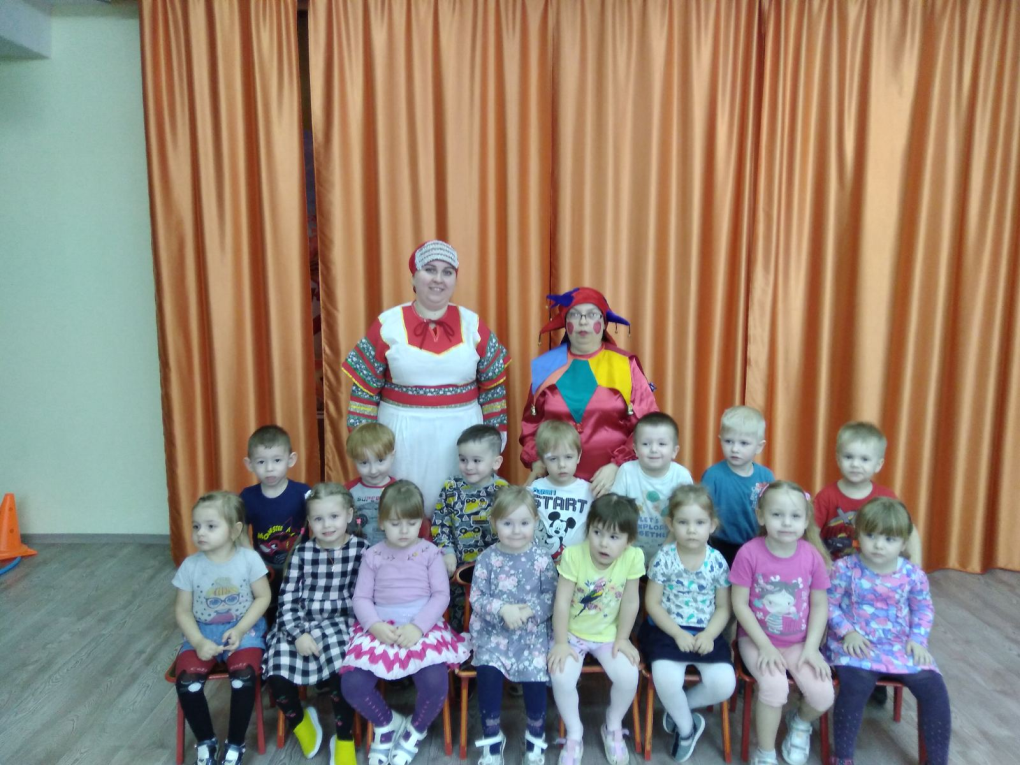 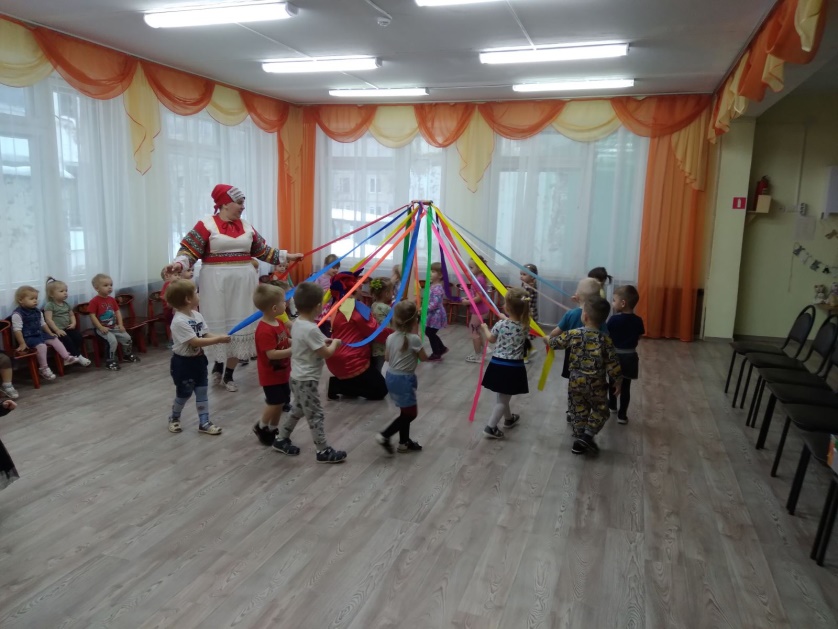 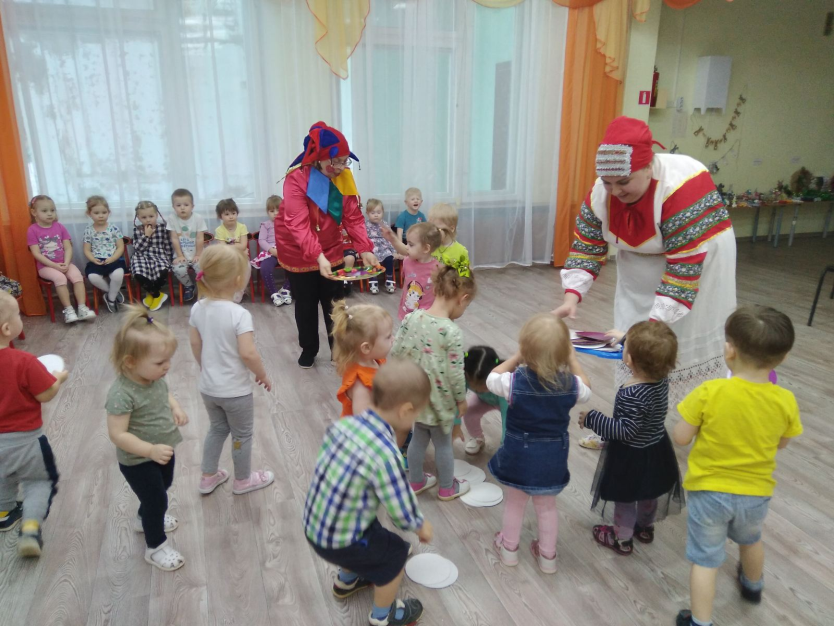 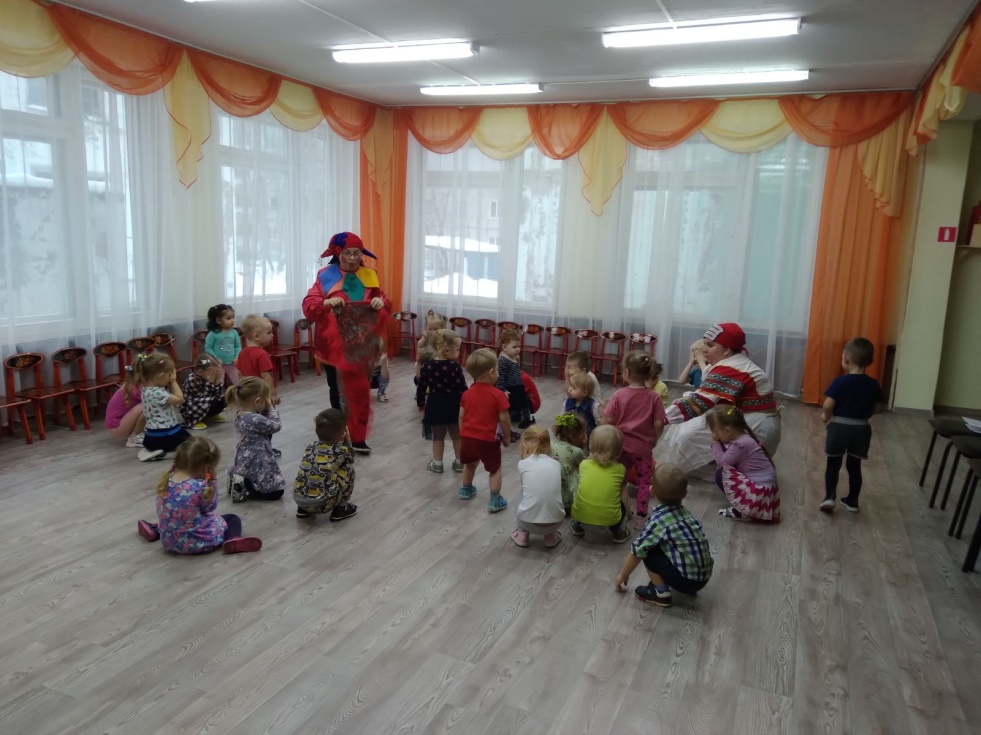 